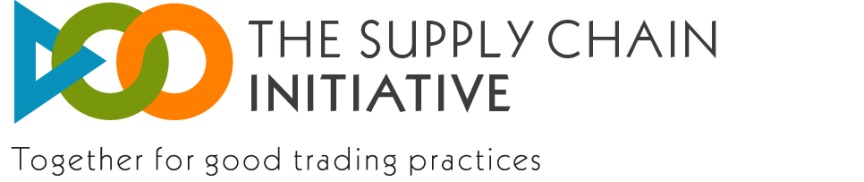 2015 SCI SurveyBelow you may find the whole questionnaire of the 2015 SCI Survey. It includes all the potential questions. Please note that the set of questions the respondents will have to answer to will depend on their responses to the previous questions and on whether they already took part in the 2014 Survey.Målet med denna undersökning är att bedöma huruvida ditt företags åtagandens överensstämmer med Supply Chain Initiative. Den tidsperiod som omfattas är september 2014 till augusti 2015.

Fyll i frågeformuläret senast den 16 oktober 2015.

Den webbaserade metoden garanterar sekretessen för dina svar. Endast forskningsföretaget kommer att ha tillgång till informationen som lämnas.

Efter att undersökningen har avslutats kommer en europeisk rapport baserad på aggregerade anonyma uppgifter delas ut till de deltagande företagen.

Vi har redan fyllt i vissa av rutorna baserat på dina registreringsuppgifter/förra årets undersökning. Kolla dessa uppgifters korrekthet medan du besvarar andra delar av undersökningen och korrigera vid behov.

Observera att frågeformuleringen kan avvika från den som används i ramverket för att underlätta analysarbetet.

Frasen "The Principles of Good Practice" avser The Principles of Good Practice för vertikala förbindelser i försörjningskedjan för livsmedel som antogs den 29 november 2011.
Tack så mycket för din tid och hjälp med att samla uppgifter och siffror om genomförandet av Supply Chain Initiative - Tillsammans för god affärssed.

Om du har några frågor angående innehållet av undersökningen, kontakta jimbert@eurocoop.coop

Om du har ett tekniskt problem, kontakta jarias@dedicated.be

Kryssa för rutan "Validera" och klicka sedan på "Skicka".
Företagets demografiFör vilket land svarar du på denna undersökning?Hur många anställda hade ni i ert land år 2014?Vad var omsättningen i ert land år 2014?Vad var balansräkningen i ert land år 2014?I vilka delar av försörjningskedjan är ert företag aktivt i landet?

[det föreslagna svaret är baserat på dina registreringsuppgifter; korrigera vid behov]Respekt av processåtaganden/Utbildning för relevanta anställda om säkerställande av The Principles of Good PracticeI den förra undersökningen angav ni att ni organiserat utbildningen för era anställda. Har ni organiserat repetitionsutbildning detta år?Planerar ni att organisera repetitionsutbildning?I den förra undersökningen angav ni att ni börjat utbilda relevanta anställda men inte avslutat utbildningen. Har ni avslutat utbildningen detta år?När planerar ni avsluta den?Utbildade ni era relevanta anställda inom säkerställande av The Principles of Good Practice såsom krävs enligt ramverket?Varför har ni inte organiserat utbildningen?När planerar ni börja utbildningen?Hur många av era anställda har fått utbildning?

[Fyll i en siffra]

Vilken procentandel av era anställda som bör utbildas har utbildats?

Vilka bland era anställda har fått utbildning?

[Flera svar möjliga]

Hur utförde ni utbildningen för anställda?

[flera svar möjliga]

effektivitettydlighetanvändarbarhetHar ert företag kommunicerat med affärspartners angående er registrering i Supply Chain Initiative?Varför inte?Vilka av nedanstående verktyg har ni använt för att meddela era affärspartners om företagets engagemang i Supply Chain Initiative?TvistlösningHar ert företag ställts inför en påstådd överträdelse av åtminstone en av The Principles of Good Practice sedan den 20 augusti 2014/ni registrerade er?}Har ert företag framfört klagomål mot handelspartners gällande påstådda överträdelser av The Principles of Good Practice sedan registreringen?Har ert företag informellt löst problemet?Använde ert företag sig av individuella tvistlösningsalternativ eller aggregerade tvister genom en nationell dialogplattform?

[Ange antalet klagomål]Använde ert företag sig av individuella tvistlösningsalternativ eller aggregerade tvister genom en nationell dialogplattform?

[Ange antalet klagomål]individuella tvistlösningsmekanismeraggregerade tvister genom en nationell dialogplattformVilka av följande Principles of Good Practice påstods ha överträtts när ert företag framförde (a) klagomål?

[flera svar möjliga]Kommersiell vedergällning / hantering av klagomålHar ert företag sedan er registrering utsatts för kommersiell vedergällning av en handelspartner som är registrerade i Supply Chain Initiative  efter att ni aktiverat ett av de tillgängliga tvistlösningsalternativen  under perioden september 2014-augusti 2015?Hur många gånger (i relation till det totala antalet klagomål som ni framfört)

[Fyll i en siffra]?

lösta klagomålinte ännu avgjorda klagomål0 %TvistlösningsalternativTvistlösningsalternativTvistlösningsalternativTvistlösningsalternativAntal klagomål upptagna av ert företag som lösts  sedan er registrering Antal klagomål upptagna av ert företag som lösts  inom 4 månader  kommersiellt spår (ta upp frågan på en högre nivå i handelspartnerns kommersiella hierarki)handelspartnerns interna tvistlösningskontormedlingskiljeförfarandejurisdiktionsmetoden enligt nationella regler och bestämmelser0Mottagna klagomålHur många klagomål har ni mottagit?

[Fyll i en siffra]

Vad beträffar mottagna klagomål, vilken av följande Principles of Good Practice påstås ha överträtts?

[flera svar möjliga]lösta klagomålinte ännu avgjorda klagomål0Antal klagomål mottagna av ert företag som lösts  sedan er registrering Antal klagomål mottagna av ert företag som lösts inom fyra månader kommersiellt spår (ta upp frågan på en högre nivå i handelspartnerns kommersiella hierarki)handelspartnerns interna tvistlösningskontormedlingskiljeförfarandejurisdiktionsmetoden enligt nationella regler och bestämmelser0Nöjdhet och påverkan på affärsverksamhetenTycker du att Supply chain Initiative (SCI) har hjälpt

[flera svar möjliga]

Varför är du missnöjd med SCI?SlutsatsInformationen du lämnat kommer att behandlas konfidentiellt. För att hjälpa oss att säkerställa korrekt hantering av undersökningen och eliminera risken för dubbletter så ber vi dig att fylla i informationen nedan.



Vad är företagets namn (nationell operatör):

I vilket land eller vilka länder är ni för närvarande verksamma?

[flera svar möjliga]Vilken är din roll inom företaget?